Дистант. 1 ОИИ. Домашнее задание от 14.04.20. Понятия.Снять на видео рассказ определений понятий и теорию:Тон - Полутон - Интервал - Ступеневая величина - Тоновая величина - Рассказать схему построения интервала: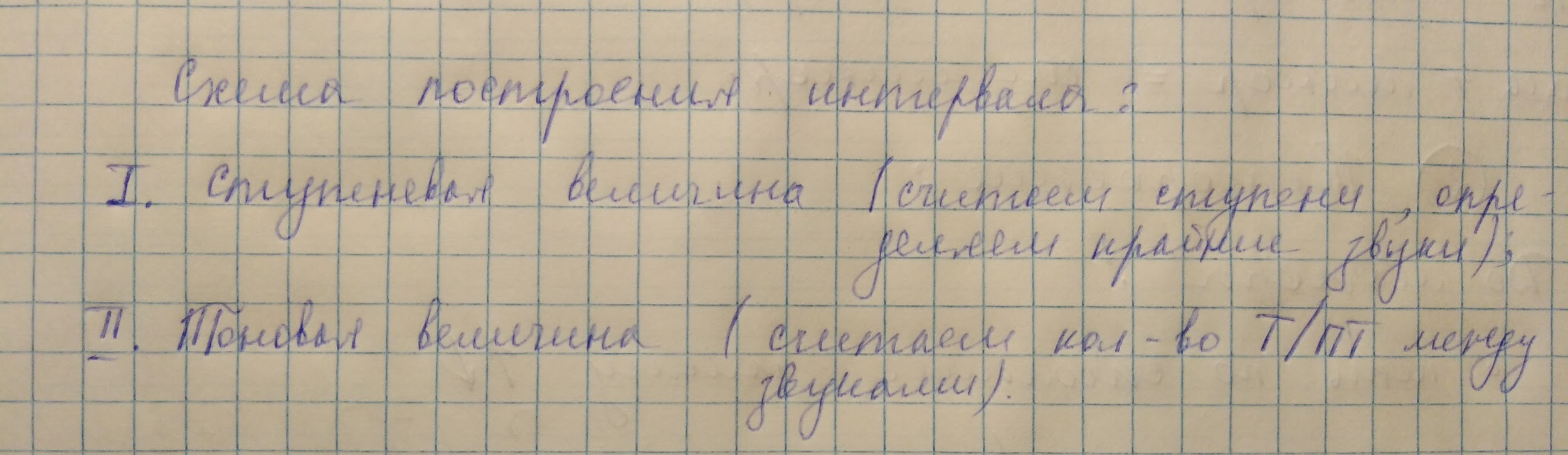 Лад - Гамма - Сколько звуков, сколько ступеней?Устойчивые ступени:Неустойчивые:Схема мажора: т-т-пт-т-т-т-пти минора: т-пт-т-т-пт-т-тТоника - Тональность - Расположение ТОНа и ПОЛУТОНа на клавиатуре.Снять на видео исполнение расположения тона и полутона на клавиатуре В ПРЕДЕЛАХ ПЕРВОЙ ОКТАВЫ.Новое понятие: параллельные тональности.Запомнить определение:Параллельные тональности — это тональности мажора и минора с одинаковым количеством знаков или без них.Знаем две параллельные тональности:До мажор: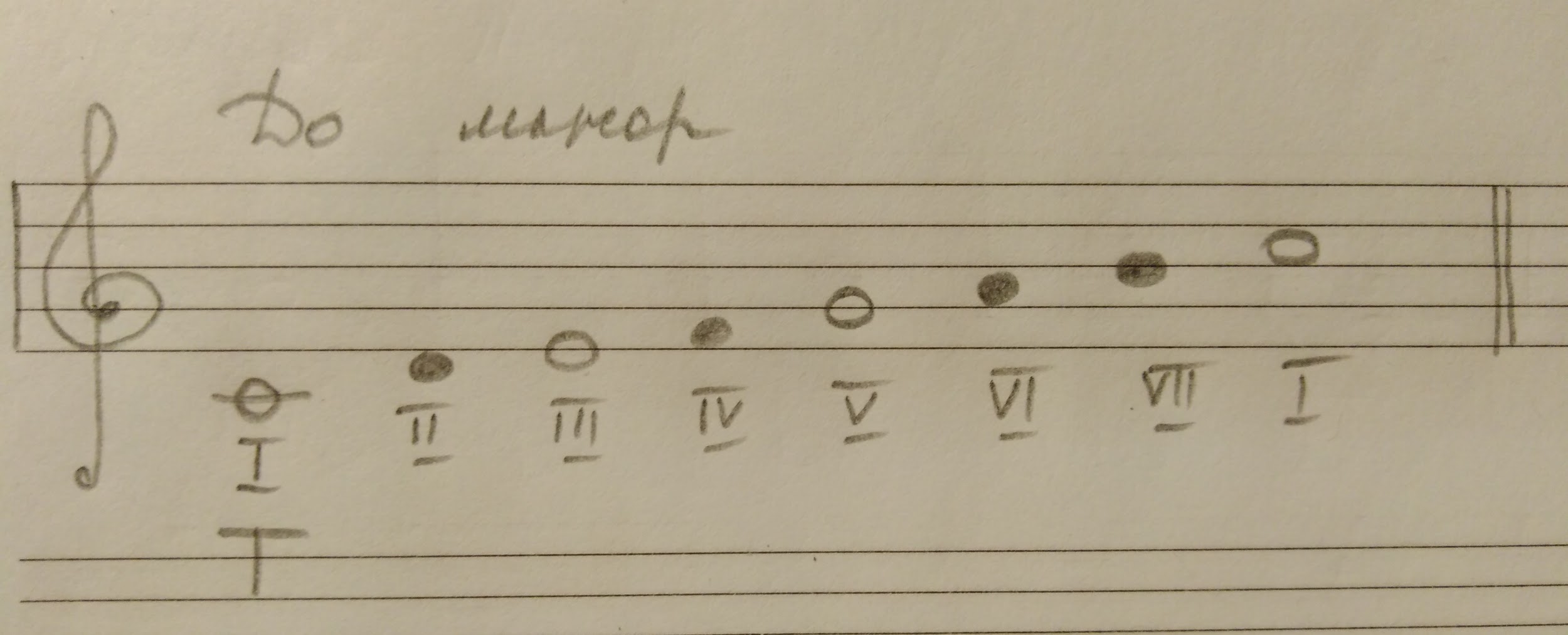 И ля минор: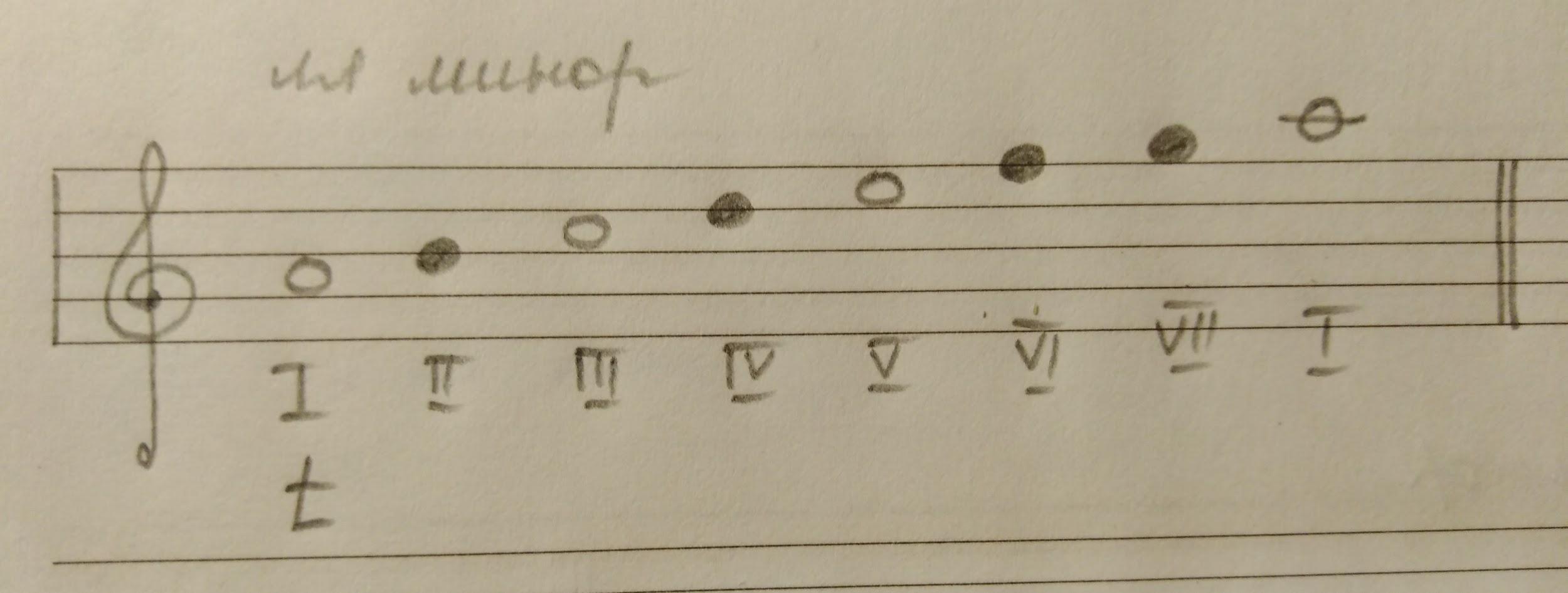 